Vermillion Duet performs at Louisiana’s Old State Capitolfeaturing pianists Siying He, Henrique BorgesJune 6th, 2021 | 1:00 pm | Old House ChamberFlutist Yuh-Jiun Melody Wan and Clarinetist Janghyun Thomas KimPROGRAMFascinating Rhythm………………………………………………………………………..Rin Seo (b.1990)This is the Louisiana premier of this piece performed by the Vermillion Duet.  Fascinating Rhythm is a groovy, lively piece. This composition started with a little rhythmic idea that gained inspiration from 16th note funk rhythms. Divided into three sections, this piece starts with a repeating pattern of 16th notes.  The first section is developed using rhythmic variations such as rhythmic displacement, syncopation, and so on. The second section has an extended blues form and the main rhythm is triplet. Pentatonic scales and some dissonant harmonies are used as musical materials. After the build-up, it transitions to a different 16 note pattern. Tema con variazioni…………………………………………………..……   Jean Françaix (1912-1997)Janghyun Thomas Kim, clarinet | Siying He, pianoThe French composer, Jean Francaix dedicated the piece to his grandson Oliver. This piece consists of theme and six variations for clarinet and piano.  The piece is written in a neoclassical style with influences from jazz and modernism, making it accessible to the audience yet challenging to the clarinetist.  Francaix’s compositional voice shines through in the light, jovial feel, the witty rhythms, the virtuosity of the clarinet lines, and the sudden changes of dynamics. Three American Miniatures……………………………………………….…….. John Rutter (b.1945)Performed by the Vermillion Duet.  John Rutter is an English composer and conductor. The piece consists of three movements: Fanfare/Proclamation, Blues, and Rag. These are true miniature pieces in which the entire piece lasts only about six minutes. The titles of each movement of the piece are programmatic, as Rutter portrays each musical style accordingly. The music is simple and pleasing, and he uses the color of both instruments aptly. Notably, the second movement features a clarinet cadenza in the Blues style. Suite for Flute and Piano………………………………………….………… C. M. Widor(1844-1937)Yuh-Jiun Melody Wan, flute | Siying He, pianoCharles-Marie Widor was a French organist, composer, and teacher. He served as the organist for Saint-Suplice in Paris for 64 years. He was also the Professor of Organ and Composition at the Paris Conservatoire. The Suite for Flute and Piano was dedicated to Paul Taffanel, the founder of the French Flute School and a colleague of Widor at the Paris Conservatoire. This charming piece showcases the flute’s virtuosity. Widor’s roots in organ are shown here, as there is much counterpoint and melody that is constantly modulating to distant keys. The Suite for Flute and Piano is now part of the standard Romantic repertoire for flute. Techno Parade…………………………………………………….….. Guillaume Connesson (b.1970)Vermillion Duet | Henrique Borges, pianoThis is French composer Connesson’s frenetic trio for flute, clarinet, and piano. Many works in his oeuvre are compellingly rhythmic. Techno-Parade opens with driving repetitions and virtuosic riffs conveying the relentless excitement of techno music. Unpredictably shifting meters, occasionally settling into an uneven if temporarily constant feeling of 7/4, are in alternation with passages lacking the comfort of any obvious downbeat. In the middle of the piece there is a percussion break, where the pianist uses a wire brush and places sheets of paper directly on top of the piano strings. Extended techniques and extreme ranges for the winds creates a changing constellation of colors and textures, compelling the listener toward increasing levels of participation. Hymn for Civil Rights………………………………………………..Janghyun Thomas Kim(b.1990)Vermillion DuetHymn for Civil Rights is the fourth movement of the piece ‘2020’ by Janghyun Thomas Kim. “2020” is a six-movement work depicting the events that took place in the world in the year 2020. The fourth movement, Hymn for Civil Rights is originally inspired by the Black Lives Matter movement. However, in recent times there has been a rise of racial and sexual discrimination and hate crime not only in the United States, but everywhere in the world. Kim aspires that this hymn be a prayer for all the people in the world.MUSICIANSVermillion Duet is a Baton-Rouge based flute and clarinet duo established in 2020 by Taiwanese-American flutist Yuh-Jiun (Melody) Wan and Korean clarinetist JangHyun (Thomas) Kim, two friends and colleagues who are passionate about playing chamber music. The duo specializes in Classical and Contemporary repertoire, being well-versed in both extended, contemporary techniques and in standard classical styles. Vermillion Duet was officially established as a professional chamber group in 2020, seeking to explore the flute and clarinet repertoire. The duo has found that there is limited repertoire for flute and clarinet, especially works by underrepresented composers. Therefore, the Vermillion Duet has made it their mission to discover and commission new music by underrepresented composers, especially women and ALAANA (African/Black, Latinx, Asian/South Asian, Arab, and Native American) composers. More about the Vermillion Duet: https://www.vermillionduet.com/Clarinetist: Janghyun Thomas Kim – https://www.janghyunthomaskimmusic.comFlutist: Yuh-Jiun Melody Wan- https://www.melodywanflute.comPianist, Siying HeSiying He is a native of China. Siying He received her Bachelor degree in Music Education (majoring in Piano performance) from Shanghai Conservatory of Music. She has performed frequently at several venues such as the Shanghai Concert Hall, Shanghai Symphony Hall, Shanghai Grand Theater, Shanghai Oriental Art Center. Siying started her collaborative piano studies at Manhattan School of Music where she received high scholarships and earned her Master of Music degree. As a collaborative pianist, she has been working in many distinguished musicians’ studios including violinist Isaac Malkin, Peter Winograd, violist Samuel Rhodes, Craig Mumm, Karen Ritscher, flutist Robert Langevin, Linda Chesis, Soprano Cynthia Hoffmann, Baritone Mark Oswald, Tenor Maitland Peters. In 2019, as the collaborative pianist of the flutist Lucijia Stilinovic, their duo performances won the Second Prize of Serge & Olga Koussevitzky Young Artist Awards woodwinds/Brass competition.  Siying is currently pursuing her doctoral degree in Collaborative Piano at Louisiana State University under the guidance of Dr. Ana María Otamendi while holding a full graduate assistantship.Pianist, Henrique BorgesBorn in Santo André (Brazil), Henrique Borges started his musical studies in 2005, in the city of Guarujá, with Jamir Carlos dos Santos. In 2009, Henrique began his college studies in Piano at the University of Campinas, under the guidance of the pianist Maurícy Martin. In 2013, he went to Temple University to pursue his master’s degree in Piano Performance and Pedagogy, with pianist Maria del Pico Taylor. In 2015, he started his doctoral degree in Piano Performance at Louisiana State University, studying with pianist Michael Gurt, which he completed in 2019.  He is currently pursuing a degree in collaborative piano at LSU, studying with Dr Ana Maria Otamendi.  Henrique has been giving several recitals, both solo and accompanying his colleagues, in Philadelphia, New Orleans, Baton Rouge, New Roads, and many cities in São Paulo state (Brazil). In 2015 he was honored with a medal for cultural achievements by the city council of Guarujá (São Paulo).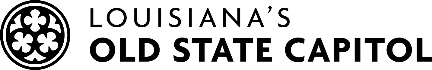 